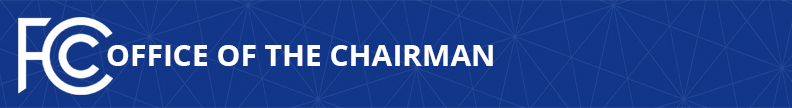 Media Contact: Tina Pelkey, (202) 418-0536tina.pelkey@fcc.govFor Immediate ReleaseCHAIRMAN PAI STATEMENT ON OFFICE OF INSPECTOR GENERAL REPORT ON FCC COMMENT SYSTEMWASHINGTON, August 6, 2018—Federal Communications Commission Chairman Ajit Pai issued the following statement regarding the Office of Inspector General’s independent investigation into the incident involving the FCC’s Electronic Comment Filing System (ECFS):“For several months, my office has been aware of and cooperating with the Office of Inspector General’s independent investigation into the incident involving the FCC’s ECFS that took place on May 7-8, 2017.  The Inspector General’s office asked my office not to discuss this investigation while it was ongoing so as not to jeopardize it, and my office has accommodated that request.  “I want to thank the Office of the Inspector General, both for its thorough effort to get to the bottom of what happened and for the comprehensive report it has issued.  With respect to the report’s findings, I am deeply disappointed that the FCC’s former Chief Information Officer (CIO), who was hired by the prior Administration and is no longer with the Commission, provided inaccurate information about this incident to me, my office, Congress, and the American people.  This is completely unacceptable.  I’m also disappointed that some working under the former CIO apparently either disagreed with the information that he was presenting or had questions about it, yet didn’t feel comfortable communicating their concerns to me or my office.“On the other hand, I’m pleased that this report debunks the conspiracy theory that my office or I had any knowledge that the information provided by the former CIO was inaccurate and was allowing that inaccurate information to be disseminated for political purposes.  Indeed, as the report documents, on the morning of May 8, it was the former CIO who informed my office that ‘some external folks attempted to send high traffic in an attempt to tie-up the server from responding to others, which unfortunately makes it appear unavailable to everyone attempting to get through the queue.’  In response, the Commission’s Chief of Staff, who works in my office, asked if the then-CIO was confident that the incident wasn’t caused by a number of individuals ‘attempting to comment at the same time . . . but rather some external folks deliberately trying to tie-up the server.’  In response to this direct inquiry, the former CIO told my office:  ‘Yes, we’re 99.9% confident this was external folks deliberately trying to tie-up the server to prevent others from commenting and/or create a spectacle.’“Looking ahead, the most important question is what can be done to prevent this from happening again.  First and foremost, this report highlights the need for the FCC to revamp ECFS.  While our information technology staff worked hard to keep the system up and running in the weeks and months following this incident, it has become abundantly clear that ECFS needs to be updated.  I’m therefore pleased that Congress last week approved a reprogramming request that provides us with the funding necessary to redesign ECFS.  We’re looking forward to getting that important project started.  Moreover, my office has made it clear that we welcome the participation in this effort of the IT experts in the Inspector General’s office who worked on this report.“Second, it has become clear that in addition to a flawed comment system, we inherited from the prior Administration a culture in which many members of the Commission’s career IT staff were hesitant to express disagreement with the Commission’s former CIO in front of FCC management.  Thankfully, I believe that this situation has improved over the course of the last year.  But in the wake of this report, we will make it clear that those working on information technology at the Commission are encouraged to speak up if they believe that inaccurate information is being provided to the Commission’s leadership.”###
Office of Chairman Ajit Pai: (202) 418-1000Twitter: @AjitPaiFCCwww.fcc.gov/leadership/ajit-paiThis is an unofficial announcement of Commission action.  Release of the full text of a Commission order constitutes official action.  See MCI v. FCC, 515 F.2d 385 (D.C. Cir. 1974).